Подготовила: воспитатель I КК С.В. Новосельцева20.11.2014гМастер – классС детьми средней группы«Мы проснулись, потянулись,С боку на бок повернулись»  Воспитатель:     Новосельцева С. В.Цели:Формировать бережное отношение к своему здоровью, Создать плавный переход от сна к бодрствованию, Поддерживать эмоциональный настрой, Оздоровительно – закаливающий эффект.Звучит Колыбельная, дети танцуют с подушками и укладываются спать.                                              Тихо – тихо колокольчик позвени,                                             Всех мальчишек и девчонок разбуди.                                             Глазки открываются                                             Реснички поднимаются                                             Дети просыпаются                                             Друг другу улыбаются.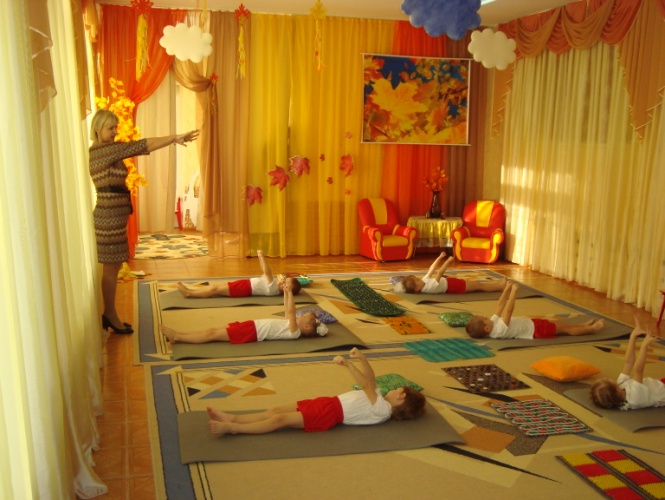   Упражнения   в постели:                     1. Разбудим наши глазкиИ.п. лёжа на спине: лечь прямо руки вдоль туловища – широко открыть глазаИ затем сильно зажмурить                                                                       5 – 6 раз.2. Разбудим наши ручкиИ.п. лёжа на спине: руки перед собой – сжали в кулачки и разжали руки 5 – 6 раз.3. Нарисуем солнышко И.п. лёжа на спине: руки над головой поднимаем руки вверх, в стороны – рисуем солнышко. Руки опускаем 5 – 6 раз. 4. Разбудим наши ножкиИ.п. лёжа на спине: руки вдоль туловища – согнули 1 ногу в колене , согнули другую, опустили 1 ногу, затем другую 5 – 6 раз.5. Весёлые жучки И.п. лёжа на спине: подняли ноги и руки и поболтали ими.Дети встают стоя у кроваток – общеразвивающие  упражнения. Крепко кулачки сжимаем,                              медленно поднимают руки вверх Руки выше поднимаем.                             (быстро сжимая и разжимая кулачки)Сильно, сильно потянись                             (вытягивают руки, потягиваются)Солнцу шире улыбнись!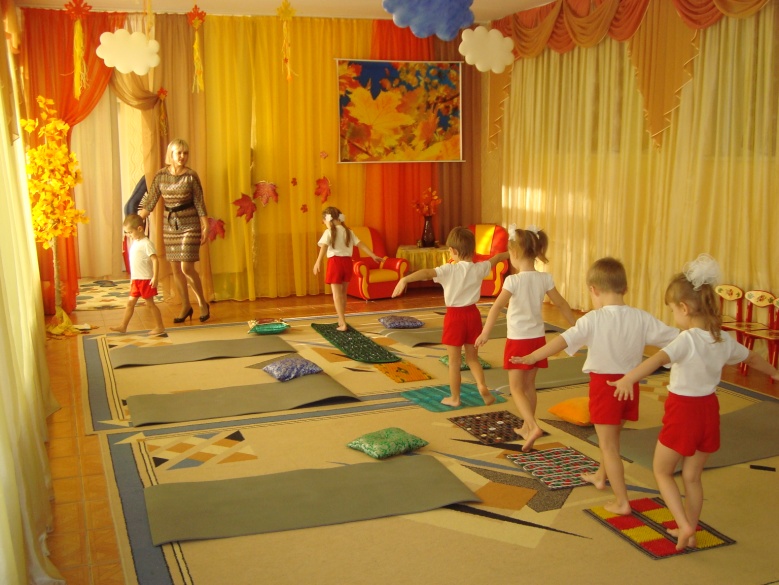 Упражнения на дыхание.Ходьба по дорожке здоровья:Что за чудная зарядка – Как она нам помогаетНастроение улучшаетИ здоровье укрепляет.Все дети:    Здоровье в порядке.                    Спасибо зарядке.                    Всем, всем - добрый день!